POŠTANSKI URED S I BEZ DOSTAVNOG PODRUČJAPopunite tražene podatke o vrstama poštanskih ureda: Zaokružite DA/NE po vrstama poštanskih ureda:	Koji su osnovni kriteriji za otvaranje poštanskog ureda?____________________________________________________________________________	Na karti označite poštanski ured najbliži mjestu stanovanja.  Opišite ga (poštanski broj, asortiman robe, vrsta poštanskog ureda, žig)!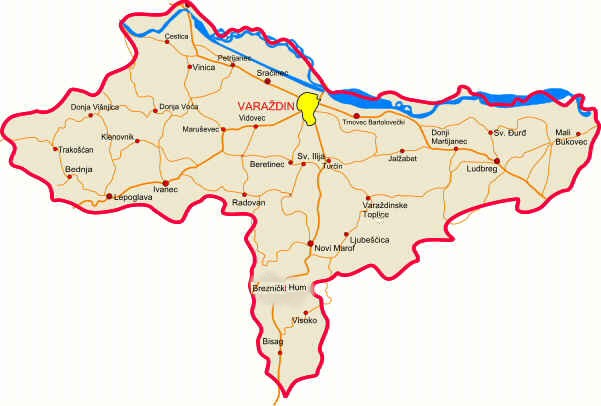 								     				__Zadatak: Priprema za uručenje knjiženih pismovnih pošiljaka Upisom u Dostavnu knjigu prikažite pripremu navedenih pošiljaka za uručenje .Knjižene pismovne pošiljke nakon podjele po dostavnim rajonima upisuju se u Dostavnu knjigu poštujući redoslijed:Vrijednosna pisma VV - otkupna, V inozemno, Vpreporučene pošiljke RR -  otkupno, R  inozemno, R s povratnicom, RPoštanski ured 42220, poštonoša HORVAT obavlja dostavu na rajonu 15.U poštanski ured za rajon 15 pristigle su jutros slijedeće knjižene (evidentirane) pismovne pošiljke:1.	Posavec Ana- vrijednosno pismo 605, Iznos =820,00kn iz 40000 Čakovec2.	Levanić  Mladen -  preporučeno pismo 1157 iz 01355 Pečuh3.	Krpan Petar – vrijednosno pismo 761 vrijed.=780,00kn 48260 Križevci 4.	Koprić Ivan –preporučeno pismo s povratnicom 342 iz 34310 Pleternica5.	Piskač  Janko – preporučeno pismo 2769 iz 3100 Rim6.	Sović  Tihomir–vrijednosno pismo 274  iz 53000 Gospić7.	Erhat Andijan- preporučeno pismo 369 iz 21220 Trogir8.	Koprek Tanja- preporučeno pismo 768 iz 51557 Cres9.	Mikac Iva-preporučeno pismo s povratnicom iz 31400 ĐakovoKorisniku  pod rednim brojem 4 i 9 nije bilo kod kuće i ostavljene su  Obavijesti o prispijeću pošiljke.DOSTAVNA KNJIGAPoštanski ured:_________________ Rajon:____Strana:____ Datum dostave:_________UKUPNO:         Pošiljaka  _______         Kredit:________     Gotovina____________                       Vraćene pošiljke:__________kom                                   Naplaćeno     =____________POŠTONOŠA						OBRAČUNSKI RADNIKPOŠTANSKI UREDIS DOSTAVOMPOŠTANSKI UREDI  BEZ DOSTAVESEZONSKIIZVOJENIUGOVORENIDOSTAVADA/NEDA/NEDA/NEDA/NEDA/NEŽIGDA/NEDA/NEDA/NEDA/NEDA/NER.br.K-PPrijamni brojNaziv  primateljaVrijednostOpterećenjePoštarinaUkupnoPotpis primatelja/Napomena